Jeudi 19 mars – CE1Vendredi 20 mars – CE1Temps estiméMatière Sujet Matériel nécessaireDéroulement15 minRédactionJogging d’écritureCahier d’écrivainEcris la date puis la consigne en noir : « Ce que je déteste le plus au monde… »Rédige ton jogging d’écriture.10 minCalcul mentalTables de multiplication : x2, x3, x4Cahier bleu InternetRevois tes tables x2 et x3 et apprends la table x4. Tu peux aller sur logiciel éducatif et choisir de travailler les tables x2, x3, x4https://www.logicieleducatif.fr/math/calcul/tablesmultiplication.php5 minCalculOpération du jourCahier du jourPrésente ton cahier du jour avec la date et le titre « Opération du jour ».Pose et calcule cette soustraction : 756 - 549.15 minOrthographe Mots de la semaineCahier rouge (liste de mots)Lis tes mots et continue à les apprendre.10 minGrammaireLe genre des nomsCahier rouge (cahier de règles de français)Complète le travail à faire après avoir lu la règle sur le singulier/pluriel (G8)Regarde cette vidéo, si tu peux :https://www.youtube.com/watch?v=dceBxe_oa7g30 minFrançais/MathématiquesPlan de travailCahier du jourPlan de travail (pochette bleu)Fais 3 exercices de ton choix dans la première colonne (français et/ou mathématiques)30 minGéométrieLa symétrieInternetCahier bleuFichier « Miroir »Regarde ces deux vidéos qui t’expliquent la symétrie :1 : https://www.youtube.com/watch?v=jwjjXcVvtvA 2 : https://www.youtube.com/watch?v=HOv_3mD1QXA Lis ta leçon G3Commence à faire ton fichier « Miroir »20 minLectureLire à voix haute et à voix basse1 livre de ton choixLis environ 5/6 lignes à voix haute après les avoir préparées puis lis la suite à voix basse.Proposition de lecture : https://lepetitquotidien.playbacpresse.fr/20 minPoésie et chantPoésie et chantCahier de poésie et chantPour le groupe qui doit réciter ce jour, enregistre ta récitation ou récite devant ta famille puis choisis une nouvelle poésie sur le printemps. Voici le lien pour télécharger les poésies :https://drive.google.com/drive/folders/1LuvGUya3ROBZgUmIid2mfBgjKhy3-jSL?usp=sharingPour le groupe qui doit écrire sa poésie aujourd’hui, fais-le.Commence et/ou continue d’apprendre ta poésie et revois tes chants.Temps estiméMatière Sujet Matériel nécessaireDéroulement15 minRédactionJogging d’écritureCahier d’écrivainEcris la date puis la consigne en noir : « Aujourd’hui, c’est le printemps. Aimes-tu cette saison ? Explique pourquoi. »Rédige ton jogging d’écriture.10 minCalcul mentalTables de multiplication : x2, x3, x4Cahier bleu InternetRevois tes tables x2, x3 et x4. Tu peux aller sur logiciel éducatif et choisir de travailler les tables x2, x3, x4https://www.logicieleducatif.fr/math/calcul/tablesmultiplication.php5 minCalculOpération du jourCahier du jourPrésente ton cahier du jour avec la date et le titre « Opération du jour ».Pose et calcule cette soustraction : 584 - 237.15 minEcritureLettres majusculesCahier d’écritureEcrire la lettre G en majuscule Page 53Pour les 3 prénoms : Gabriel, Gaëlle, Gaspard15 minOrthographe Mots de la semaineCahier rouge (liste de mots)Lis tes mots et continue à les apprendre.30 minFrançais/MathématiquesPlan de travailCahier du jourPlan de travail (pochette bleu)Fais les 3 derniers exercices dans la première colonne.30 minGéométrieLa symétrieCahier bleuFichier « Miroir »Revois ta leçon G3 sur la symétrieTermine ton fichier « Miroir »20 minLectureLire à voix haute et à voix basse1 livre de ton choixLis environ 5/6 lignes à voix haute après les avoir préparées puis lis la suite à voix basse.Proposition de lecture : https://lepetitquotidien.playbacpresse.fr/10 minPoésie et chantPoésie et chantCahier de poésie et chantContinue d’apprendre ta poésie et revois tes chants.15 minQLML’arbre généalogiqueFeuille Dessine et complète ton arbre généalogique comme le modèle ci-dessousIndique les prénoms et les dates de naissance (en abrégé)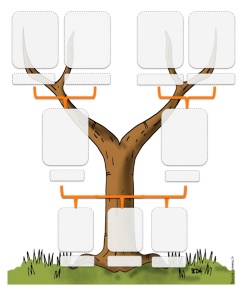 